Naturskyddsföreningen i FinspångProtokoll fört vid styrelsemöte den 18 oktober 2022 i Alléhotellet Närvarande: Bo Tufvesson, Sven-Erik Pettersson, Eva Haraldsson, Peder Antonson, Bo Karlsson, och Per Nyling §  1	Mötet öppnades. Ordförande hälsade välkommen och öppnade mötet.§  2	Dagordningen upplästes och godkändes.§  3	Föregående mötesprotokoll lästes igenom, godkändes och lades till handlingarna.§  4	Ekon. rapportPå plusgirot 21 792 kr och på Landshypotek bank 88 681 kr.Miljöersättning Holmsjöhultängen, aviserad delutbetalning 9425 kr.Studiefrämjandet, löfte om bidrag 3500 kr till föredrag Ingemar Lind.Kommunen beviljar bidrag med 7000 kr till föredrag Johan Eklöf.”Elbidrag” från FiGK. Peder fakturerar under november.Föreningen Örn 400 kr godkändes.Beslutade att till den som ”rekar” inför en utflykt utgår milersättning 10 kr/mil.Gäller fr.o.m. 2022-08-01. Räkning skickas med mejl till Peder  antonsonpeder@gmail.com med uppgift om Namn, Vilken utflykt det gäller, Antal km och Bankkontonummer. Utbetalas vid årets slut.Beslutade att Bo Karlsson får ersättning för transport av slåtterbalk, hyra av släpkärra + bilersättning. Han återkommer med underlag.§  5	Aktuella ärendenHöstprogram fortsättningT.o.m. 30 okt. fullbokat, nov. ca 18 delt./utflykt hittills.Miljösamordnare, Matilda Hagstam, kommer till Holmsjöhultängen på oktoberträffen.Beslutade att föreningen bjuder på kaffe + bulle, 30 kr/pers., vid Lantbruksmuséet.Avslutningen 9 dec. Bo K kollar med Lunddalen.Programidéer våren 2023Vattenfallens betydelse för FinspångFåglar i vår närhet/Valdemar AnderssonBlåsippor vid MarmorbruketVitsipporJakten på en kungsfiskareEkbacken, NorrköpingRodga säteri + del av ÖstgötaledenBeslutade att ev. familjeutflykt kan få kosta 1000 kr.Naturresa med tåg till Maria Alm - lägesrapport. 12 – 23 juni, 25 intresserade, 26 bäddar reserverade.Beachflaggor/Flyers Storlekar och priser presenterades. Vi funderar till nästa möte.Vindskydd på Trummis Eniga om det är ett bra förslag. Beslutade att Sven-Erik går vidare med frågan.§  6   	 Rapporter Genomförda programpunkter  29/9 Vandring mellan två reservat, 20 pers. Bra, sansad och saklig diskussion.1/10 Svampvandring 24 pers.2/10 Hedningeberget 15 pers.6/10 Lotorp runt 26 pers.6/10 Svampvandring, extratur 15 pers.8/10 Fågelvandring vid Leonardsberg 19 pers. 2 ägretthägrar och havsörnar bl.a.13/10 Vandring i Kvillingeförkastningen 19 pers.16/10 Mossornas dag 26 pers.Träff med Naturvårdssamordnare Matilda HagstamBo K, Sven-Erik och Magnus Pirholt, chef planeringsenheten kommunen, har träffat henne ang. Vibjörnsängarna. Avtalet ska skrivas om och den skötselplan som finns ska ses över. Bo K ska träffa henne för att titta på Vibjörnsängarna.§  7	Skrivelser HöstlovsaktivitetFörfrågan från Lizzie Öhrn om vi vill ha något utlagt på hemsidan. Svar Nej.Inbjudan till samråd Siemens Energy ABSynpunkter inlämnas senast 6 nov. Peder och Bo K gör ett förslag till svar och sänder till Bo T som skickar in.§  8	Övriga frågor§  9	Nästa möte tisdag den 15 nov. kl. 18:30 i Alléhotellet.§ 10	Mötet avslutades			Vid protokollet			Eva Haraldsson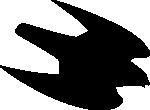 